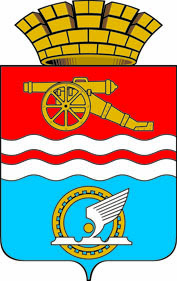 СВЕРДЛОВСКАЯ ОБЛАСТЬАДМИНИСТРАЦИЯ ГОРОДА КАМЕНСКА-УРАЛЬСКОГОПОСТАНОВЛЕНИЕот 07.09.2018   № 782О внесении изменений в  Перечень пунктов временного размещения населения, эвакуируемого из зон чрезвычайных ситуаций на территории муниципального образования город Каменск-УральскийВ соответствии с Федеральными законами от 21 декабря 1994 года № 68-ФЗ «О защите населения и территорий от чрезвычайных ситуаций природного 
и техногенного характера», от 12 февраля 1998 года № 28-ФЗ «О гражданской обороне», постановлением Правительства Российской Федерации от 30.12.2003 
№ 794 «О единой государственной системе предупреждения и ликвидации чрезвычайных ситуаций», Законом Свердловской области от 27 декабря 2004 года № 221-ОЗ «О защите населения и территорий от чрезвычайных ситуаций природного и техногенного характера в Свердловской области», в целях совершенствования координации деятельности эвакуационных органов 
в муниципальном образовании город Каменск-Уральский и корректировки мест размещения пунктов временного размещения на территории муниципального образования город Каменск-Уральский Администрация города Каменска-УральскогоПОСТАНОВЛЯЕТ:1. Внести изменения в Перечень пунктов временного размещения населения, эвакуируемого из зон чрезвычайных ситуаций на территории муниципального образования город Каменск-Уральский, утвержденный постановлением Администрации города Каменска-Уральского от 31.03.2016 № 425 «О создании пунктов временного размещения населения, эвакуируемого из зон чрезвычайных ситуаций на территории муниципального образования город Каменск-Уральский», изложив его в новой редакции согласно приложению к настоящему постановлению.	2. Контроль за исполнением настоящего постановления возложить 
на заместителя главы Администрации города  Д.В. Миронова. Глава города						                     	          А.В. Шмыков           Приложение           к постановлению Администрации города              Каменска-Уральского от  07.09.2018  № 782ПЕРЕЧЕНЬ пунктов временного размещения населения, эвакуируемого из зон чрезвычайных ситуаций на территории муниципального образования город Каменск-УральскийПримечание: МБУ «Санаторий «Каменская здравница», при необходимости, может использоваться в качестве пункта длительного пребывания.№ПВРБаза развертывания ПВРМесто нахождения  ПВРТелефонРуководитель- начальник ПВРВозможности по размещению (чел.)1234561.МБУ «Санаторий «Каменская здравница»ул. Железнодорожная, 12356-050Криницына Людмила Анатольевна502.МАУК «Социально-культурный центр»ул. Ленина, 36379-393Сергеева Оксана Нурислямовна 10003.МБУК «Дворец культуры «Юность»пр.  Победы, 2322-899Гиндин Михаил Рувимович10004.МАУК «Досуговый комплекс «Современник» города Каменска-Уральского»ул. Лермонтова, 133398-001Куликов Олег Валериевич10005.МБУК «Дворец культуры «Металлург»ул. Трудовые резервы, 8а395-498Зырянова Елена Михайловна10006.МАУК «Театр драмы г. Каменска-Уральского»ул. Алюминиевая, 47305-890Матис Людмила Степановна10007.МБОУ «Средняя общеобразовательная школа № 3 имени Героя Советского Союза летчика-космонавта П.И. Беляева»ул. Карла Маркса, 64327-437Соловая Елена Анатольевна3008.МБОУ «Средняя общеобразовательная школа № 11»ул. Кузнецова, 15363-131Смородина Ольга Сергеевна3009.МБОУ «Средняя общеобразовательная школа № 15»ул. Мичурина, 10340-450Измоденова Татьяна Михайловна50010.МБОУ «Средняя общеобразовательная школа № 32»ул. Ленина, 208341-342Гоголева Марина Александровна30011.МБОУ «Средняя общеобразовательная школа № 60 имени Героя Советского Союза Г.П. Кунавина»ул. Мичурина, 61366-667Лосева Елена Анатольевна70012.МБОУ «Средняя общеобразовательная школа № 2»ул. Строителей, 24349-933Маркова Инна Владимировна30013.МБОУ «Основная общеобразовательная школа № 14»ул. 2-я Рабочая, 53378-450Парамонов Сергей Дмитриевич30014.МБОУ «Основная образовательная школа № 27 с интернатом»ул. Калинина, 67307-007Ченцов Евгений Николаевич30015.МАОУ «Средняя общеобразовательная школа № 40»ул. Челябинская, 29311-034Баева Светлана Николаевна550